CZCIGODNY JUBILAT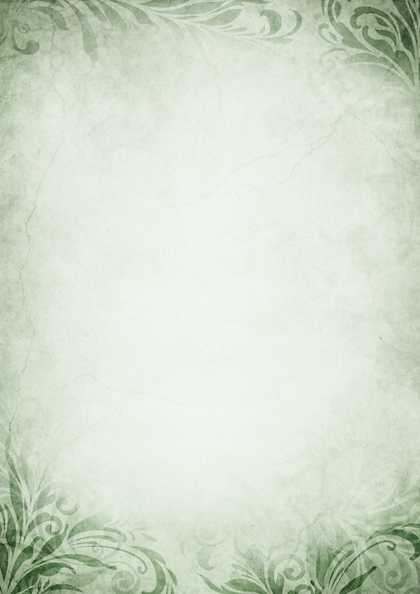 PAN HENRYK MULCZYŃSKINADLEŚNICZY NADLEŚNICTWA GOŁĄBKIZ okazji wyjątkowego jubileuszu 100. lecia urodzin proszę przyjąć od leśników z Gołąbek serdeczne życzenia i wyrazy szacunku. Oby następne lata były dla Pana szczęśliwe, pełne nadziei, w otoczeniu kochającej rodziny i życzliwych przyjaciół. Należy Pan do pokolenia doświadczonego przez różne dzieje naszego regionu i losy jednostki Lasów Państwowych, którą Pan kierował. Jako Nadleśniczy Nadleśnictwa Gołąbki w latach 1966 – 1981 był Pan świadkiem trudnych wydarzeń, które hartowały ówczesne pokolenie leśników. Miłość do pałuckich lasów, poświęcenie w pracy, zaowocowało pięknymi efektami, dzięki temu następcy mogli kontynuować Pana dzieło. Dziś szczycimy się dorodnymi drzewostanami, wystawiającymi jak najlepsze świadectwo naszym poprzednikom.Szanowny Jubilacie, Jako Strażnik dziedzictwa tamtych lat zyskał Pan szczególny tytuł do zachowania swego dorobku we wdzięcznej pamięci załogi Nadleśnictwa Gołąbki. Dzisiejszy dzień jest dla nas wyjątkowym świętem, z wielką radością świętujemy z Panem 100. rocznicę urodzin. Niewielu z nas Opatrzność pozwala osiągnąć tak sędziwy wiek, nie wszystkim dane jest świętować podobny jubileusz. Seniorzy wśród leśnej braci są dla nas przykładem godnym naśladowania. Dzięki Pana postawie młodzi mogą dziś czerpać wzory z doświadczeń życiowych i zawodowych poprzedników. Z należnym szacunkiem pragniemy przekazać Panu gratulacje oraz życzenia wszelkiej pomyślności i pogody ducha na kolejne lata. Niech każdy następny dzień wnosi do Pana życia wiele ciepła i miłości a dalsze życie upływa w spokoju i zdrowiu.Prosimy o przyjęcie naszego podziękowania za troskę o tutejsze lasy, za lekcję życiowej mądrości. Składając Panu życzenia dobrego samopoczucia                  i pomyślności na dalsze lata, przesyłamy leśne pozdrowienia - Darz Bór!Nadleśniczy Robert Sokołowskiwraz  z Załogą Nadleśnictwa GołąbkiGołąbki, dnia 23 stycznia 2020 roku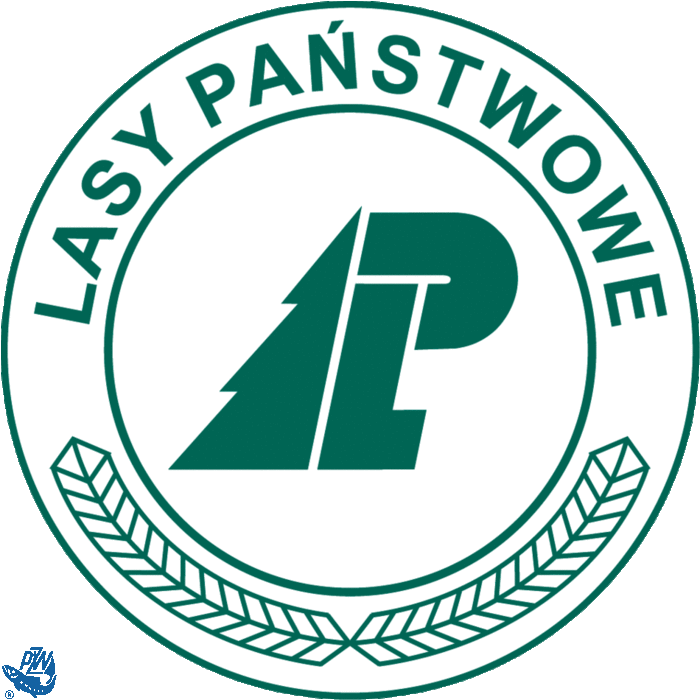 